ФЕДЕРАЛЬНОЕ АГЕНТСТВО ЖЕЛЕЗНОДОРОЖНОГО ТРАНСПОРТАФедеральное государственное бюджетное образовательное учреждение высшего образования«Петербургский государственный университет путей сообщения Императора Александра I»(ФГБОУ ВО ПГУПС)Кафедра «Иностранные языки»РАБОЧАЯ ПРОГРАММАдисциплины«Деловой иностранный язык» (ФТД.1)для направления38.03.01 «Экономика» по профилю «Бухгалтерский учет, анализ и аудит»(форма обучения – очная, заочная)Санкт-Петербург2018ЛИСТ СОГЛАСОВАНИЙ Рабочая программа рассмотрена и обсуждена на заседании кафедры «Иностранные языки»Протокол № 5 от «5» декабря 2018 г.1. Цели и задачи дисциплиныРабочая программа составлена в соответствии с ФГОС ВО, утвержденным «12» ноября 2015 г., приказ № 1327 по направлению 38.03.01 «Экономика», по дисциплине «Деловой иностранный язык».	Целью изучения дисциплины является формирование и развитие иноязычной коммуникативной компетентности будущего специалиста, позволяющей использовать иностранный язык как средство повседневного и делового профессионального общения.  Для достижения поставленной цели решаются следующие задачи:- развитие у обучающихся когнитивной компетентности- развитие социокультурной компетентности- развитие прагматической компетентности- развитие учебных умений и навыков- развитие и воспитание личностных качеств обучающихся средствами иностранного языка.2. Перечень планируемых результатов обучения по дисциплине, соотнесенных с планируемыми результатами освоения основной профессиональной образовательной программыПланируемыми результатами обучения по дисциплине являются: приобретение знаний, умений, навыков.В результате освоения дисциплины обучающийся должен:ЗНАТЬ:базовую лексику иностранного языка, необходимую для межличностного общения и профессиональной деятельности;УМЕТЬ:вести на иностранном языке беседу-диалог общего характера, переводить тексты по специальности со словарём;ВЛАДЕТЬ:способами и приемами деловых коммуникаций в профессиональной сфере;навыками извлечения необходимой информации из текста на иностранном языке.       Изучение дисциплины направлено на формирование следующих общекультурных компетенций (ОК):            - способность к коммуникации в устной и письменной формах на русском и иностранном языках для решения задач межличностного и межкультурного взаимодействия (ОК-4);            - способность работать в коллективе, толерантно воспринимая социальные, этнические, конфессиональные и культурные различия (ОК-5).Область профессиональной деятельности обучающихся, освоивших данную дисциплину, приведена в п. 2.1 общей характеристики ОПОП.            Объекты профессиональной деятельности обучающихся, освоивших данную дисциплину, приведены в п. 2.2 общей характеристики ОПОП.3. Место дисциплины в структуре основной профессиональной образовательной программыДисциплина «Деловой иностранный язык» (ФТД.1) относится к факультативным дисциплинам.4. Объем дисциплины и виды учебной работыДля очной формы обучения:Примечания: «Форма контроля знаний» – зачет (З).Заочная форма обучения:Примечание:З – зачет5. Содержание и структура дисциплины5.1 Содержание дисциплины5.2 Разделы дисциплины и виды занятийДля очной формы обучения:Заочная форма обучения:6. Перечень учебно-методического обеспечения для самостоятельной работы обучающихся по дисциплине7. Фонд оценочных средств для проведения текущего контроля успеваемости и промежуточной аттестации обучающихся по дисциплинеФонд оценочных средств по дисциплине «Деловой иностранный язык» является неотъемлемой частью рабочей программы и представлен отдельным документом, рассмотренным на заседании кафедры «Иностранные языки» и утвержденным заведующим кафедрой.8. Перечень основной и дополнительной учебной литературы, нормативно-правовой документации и других изданий, необходимых для освоения дисциплины8.1 Перечень основной учебной литературы, необходимой для освоения дисциплины      1. Topical Issues: учебно-методическое пособие на английском языке [Электронный ресурс] : учебно-методическое пособие. — Электрон. дан. — СПб. : ПГУПС (Петербургский государственный университет путей сообщения Императора Александра I), 2013. — 18 с. — Режим доступа: http://e.lanbook.com/books/element.php?pl1_id=41109        2. Афанасьева, Е.А. Ситуации делового общения: учебное пособие по английскому языку [Электронный ресурс] : учебное пособие / Е.А. Афанасьева, И.Л. Лютомская, И.М. Павлова [и др.]. — Электрон. дан. — СПб. : ПГУПС (Петербургский государственный университет путей сообщения Императора Александра I), 2012. — 60 с. — Режим доступа: http://e.lanbook.com/books/element.php?pl1_id=63198      3. Афанасьева, Е.А. Quality management: учебное пособие [Электронный ресурс] : учебное пособие / Е.А. Афанасьева, В.Н. Синельникова, Н.П. Юрьевская. — Электрон. дан. — СПб. : ПГУПС (Петербургский государственный университет путей сообщения Императора Александра I), 2011. — 27 с. — Режим доступа: http://e.lanbook.com/books/element.php?pl1_id=63197         4.  Багана, Ж. Le Francais des Affaires. Деловой французский язык. [Электронный ресурс] : учеб. пособие / Ж. Багана, А.Н. Лангнер. —Электрон. дан. — М. : ФЛИНТА, 2016. — 264 с. — Режим доступа: http://e.lanbook.com/book/85850         5. Ханке К., Семенова Е.Л. Немецкий язык для инженеров. Fachdeutsch für Ingenieure : учебник для студентов, обучающихся по техническим специальностям / К. Ханке, Е. Л. Семёнова. Москва:Изд-во МГТУ им. Н. Э. Баумана, 2010. 319 с. http://xn--90ax2c.xn--p1ai/catalog/000199_000009_02000016936/8.2 Перечень дополнительной учебной литературы, необходимой для освоения дисциплины1. Воронцов, Р. И.     Экономика и менеджмент в строительстве. Учебное пособие по английскому языку [Электронный ресурс] / Р. И. Воронцов. - Санкт-Петербург : ПГУПС (Петербургский государственный университет путей сообщения Императора Александра I), 2015. - ISBN 978-5-7641-0792-9 : Б. ц.             2. Афанасьева, Е. А.     Quality management: учебное пособие [Электронный ресурс] / Е. А. Афанасьева. - Санкт-Петербург : ПГУПС (Петербургский государственный университет путей сообщения), 2011. - ISBN 978-5-7641-0280-1 : Б. ц.8.3 Перечень нормативно-правовой документации, необходимой для освоения дисциплиныПри освоении данной дисциплины нормативно-правовая документация не используется.8.4 Другие издания, необходимые для освоения дисциплины1. Management [Текст] : методические указания для студентов 1 курса факультета "Экономика и менеджмент" (на английском языке) / ФБГОУ ВО ПГУПС, каф. "Иностран. языки" ; сост. Е. А. Афанасьева [и др.]. - Санкт-Петербург : ФГБОУ ВО ПГУПС, 2016. - 28 с. - Текст на англ. яз.             2. Афанасьева, Е. А.     Прикладная психология: методические указания на английском языке [Электронный ресурс] / Е. А. Афанасьева. - Санкт-Петербург : ПГУПС (Петербургский государственный университет путей сообщения Императора Александра I), 2015. - Б. ц.3. Chris Redston and Gillie Cunningham. Face 2 Face. Cambridge University Press, 2009. – 160 p.4. Fiona Gallagher. Total English. Pearson Longman, 2008. – 160 p.9. Перечень ресурсов информационно-телекоммуникационной сети «Интернет», необходимых для освоения дисциплины1) Личный кабинет обучающегося и электронная информационно-образовательная среда [Электронный ресурс]. Режим доступа: http://sdo.pgups.ru (для доступа к полнотекстовым документам требуется авторизация).2) Электронно-библиотечная система ibooks.ru («Айбукс») [Электронный ресурс]. Режим доступа: http://ibooks.ru/home.php?routine=bookshelf    (для доступа к полнотекстовым документам требуется авторизация)3) Электронно-библиотечная система издательства «Лань» [Электронный ресурс]. Режим доступа: https://e.lanbook.com/books (для доступа к полнотекстовым документам требуется авторизация)4) Электронная библиотека «Единое окно доступа к образовательным ресурсам». Режим доступа: http://window.edu.ru. – свободный.5) Ресурсный сайт в открытом доступе Lingua Leo (lingualeo.com/ru/)6) Oxford University Press [Электронный ресурс]. Режим доступа: http://global.oup.com/?cc=ru, свободный. – Загл. с экрана.7) Cambridge Open [Электронный ресурс]. Режим доступа: https://www.cambridge.org/core/what-we-publish/open-access, свободный. – Загл. с экрана.8) BBC Learning English [Электронный ресурс]. Режим доступа: http://www.bbc.co.uk/learningenglish/english/, свободный. – Загл. с экрана.10. Методические указания для обучающихся по освоению дисциплиныПорядок изучения дисциплины следующий:Освоение разделов дисциплины производится в порядке, приведенном в разделе 5 «Содержание и структура дисциплины». Обучающийся должен освоить все разделы дисциплины с помощью учебно-методического обеспечения, приведенного в разделах 6, 8 и 9 рабочей программы. Для формирования компетенций обучающийся должен представить выполненные типовые контрольные задания или иные материалы, необходимые для оценки знаний, умений, навыков, предусмотренные текущим контролем (см. фонд оценочных средств по дисциплине).3.  По итогам текущего контроля по дисциплине, обучающийся должен пройти промежуточную аттестацию (см. фонд оценочных средств по дисциплине).11. Перечень информационных технологий, используемых при осуществлении образовательного процесса по дисциплине, включая перечень программного обеспечения и информационных справочных системПеречень информационных технологий, используемых при осуществлении образовательного процесса по дисциплине «Деловой иностранный язык» (Б1.В.ОД.1):- технические средства (персональные компьютеры, проектор, интерактивная доска, акустическая система);- методы обучения с использованием информационных технологий (демонстрация мультимедийных материалов);- электронная информационно-образовательная среда Петербургского государственного университета путей сообщения Императора Александра I [Электронный ресурс]. Режим доступа: http://sdo.pgups.ru.Дисциплина обеспечена необходимым комплектом лицензионного программного обеспечения, установленного на технических средствах, размещенных в специальных помещениях и помещениях для самостоятельной работы:Microsoft Windows.Microsoft Office.Антивирус Касперский.12. Описание материально-технической базы, необходимой для осуществления образовательного процесса по дисциплине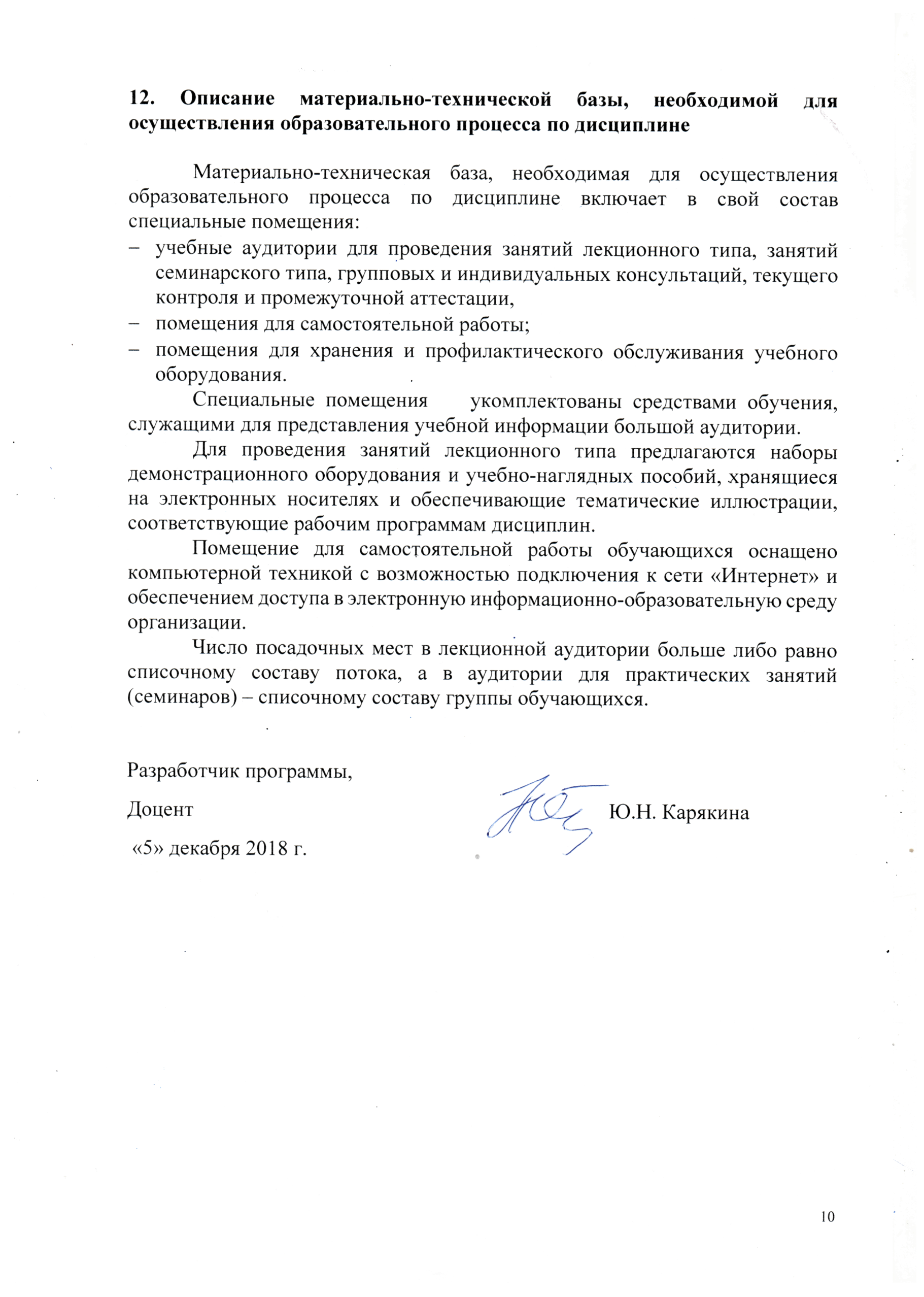 Материально-техническая база, необходимая для осуществления образовательного процесса по дисциплине включает в свой состав специальные помещения:учебные аудитории для проведения занятий лекционного типа, занятий семинарского типа, групповых и индивидуальных консультаций, текущего контроля и промежуточной аттестации, помещения для самостоятельной работы;помещения для хранения и профилактического обслуживания учебного оборудования. Специальные помещения    укомплектованы средствами обучения, служащими для представления учебной информации большой аудитории.Для проведения занятий лекционного типа предлагаются наборы демонстрационного оборудования и учебно-наглядных пособий, хранящиеся на электронных носителях и обеспечивающие тематические иллюстрации, соответствующие рабочим программам дисциплин.Помещение для самостоятельной работы обучающихся оснащено компьютерной техникой с возможностью подключения к сети «Интернет» и обеспечением доступа в электронную информационно-образовательную среду организации.Число посадочных мест в лекционной аудитории больше либо равно списочному составу потока, а в аудитории для практических занятий (семинаров) – списочному составу группы обучающихся.Разработчик программы,                         Доцент 								Ю.Н. Карякина «5» декабря 2018 г.                                       Заведующий кафедрой
«Иностранные языки»
_______________
Е.А. Афанасьева«5» декабря 2018 г.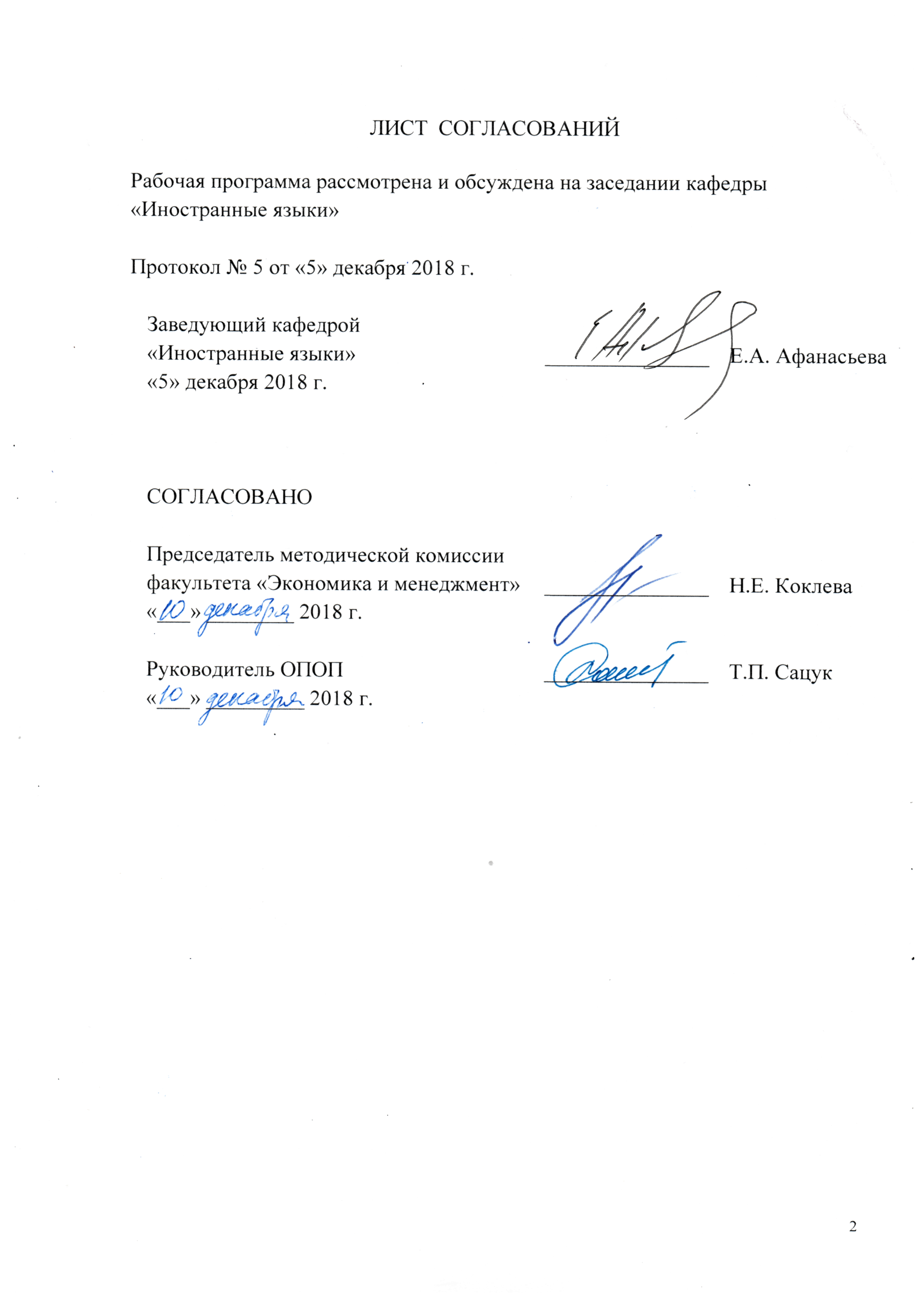 СОГЛАСОВАНОПредседатель методической комиссии факультета «Экономика и менеджмент» 
_______________
Н.Е. Коклева«___» ________ 2018 г.Руководитель ОПОП_______________Т.П. Сацук«___» _________ 2018 г.Вид учебной работыВсего часовСеместрСеместрВид учебной работыВсего часов45Контактная работа (по видам учебных занятий)В том числе:лекции (Л)практические занятия (ПЗ)лабораторные работы (ЛР)32-32-16-16-16-16-Самостоятельная работа (СРС) (всего)221111Контроль1899Форма контроля знанийЗ, ЗЗЗОбщая трудоемкость: час / з.е.72/236/136/1Вид учебной работыВсего часовКурсВид учебной работыВсего часов4Контактная работа (по видам учебных занятий)В том числе:лекции (Л)практические занятия (ПЗ)лабораторные работы (ЛР)12-12-12-12-Самостоятельная работа (СРС) (всего)5656Контроль44Форма контроля знанийЗЗОбщая трудоемкость: час / з.е.72/272/2№п/пНаименование раздела дисциплиныСодержание раздела1Деловое общение на иностранном языкеСитуации делового общения: знакомство, планирование рабочего времени, командировки, общение с деловыми партнерами, телефонные переговоры, деловая корреспонденция, устройство на работу, составление резюме.2Профессиональное общение на иностранном языкеУчастие в диалоге на знакомую тему делового и профессионального общения. Понимание на слух речевых высказываний в формате профессионального общения. Презентация компании, проекта. № п/пНаименование раздела дисциплиныЛПЗЛРСРС1Деловое общение на иностранном языке-16-112Профессиональное общение на иностранном языке-16-11ИтогоИтого-32-22№ п/пНаименование раздела дисциплиныЛПЗЛРСРС1Деловое общение на иностранном языке-6-282Профессиональное общение на иностранном языке-6-28ИтогоИтого-12-56№п/пНаименование разделаПеречень учебно-методического обеспечения1Деловое общение на иностранном языке1) Афанасьева Е.А., Лютомская И.Л., Павлова И.М., Рипачева Е.А., Ровбо О.Н. и др. Ситуации делового общения. Учебное пособие. СПб.: ПГУПС, 2014. – 58 с.2) Афанасьева Е.А., Павлова И.М., Синельникова В.Н., Юрьевская Н.П. Сборник общетехнических текстов. Учебное пособие по английскому языку. СПб.: ПГУПС, 2014. – 45 с.3) Багана, Ж. Le Francais des Affaires. Деловой французский язык. Учебное пособие. — М. : ФЛИНТА, 2016. — 264 с.4) Ханке К., Семенова Е.Л. Немецкий язык для инженеров. Fachdeutsch für Ingenieure : учебник для студентов, обучающихся по техническим специальностям / К. Ханке, Е. Л. Семёнова. Москва:Изд-во МГТУ им. Н. Э. Баумана, 2010. 319 с.2Профессиональное общение на иностранном языке1) Афанасьева Е.А., Лютомская И.Л., Павлова И.М., Рипачева Е.А., Ровбо О.Н. и др. Ситуации делового общения. Учебное пособие. СПб.: ПГУПС, 2014. – 58 с.2) Афанасьева Е.А., Павлова И.М., Синельникова В.Н., Юрьевская Н.П. Сборник общетехнических текстов. Учебное пособие по английскому языку. СПб.: ПГУПС, 2014. – 45 с.3) Багана, Ж. Le Francais des Affaires. Деловой французский язык. Учебное пособие. — М. : ФЛИНТА, 2016. — 264 с.4) Ханке К., Семенова Е.Л. Немецкий язык для инженеров. Fachdeutsch für Ingenieure : учебник для студентов, обучающихся по техническим специальностям / К. Ханке, Е. Л. Семёнова. Москва:Изд-во МГТУ им. Н. Э. Баумана, 2010. 319 с.